ประวัติวิทยากร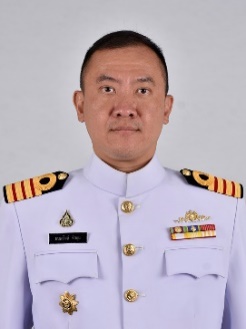 ยศ ชื่อ นามสกุล		นาวาเอก ธนษวัฒน์   ชัยกุล							ตำแหน่ง		ผู้อำนวยการกองเวชศาสตร์ใต้น้ำและการบิน  กรมแพทย์ทหารเรือ			สถานที่ปฏิบัติงาน	กองเวชศาสตร์ใต้น้ำและการบิน  กรมแพทย์ทหารเรือ				หมายเลขโทรศัพท์ติดต่อ   ๐๘๑ - ๖๑๙ - ๕๔๖๔								Email address 	  thanasawat@gmail.com							ประวัติการศึกษา	๑. แพทยศาสตร์บัณฑิต คณะแพทยศาสตร์ศิริราชพยาบาล  มหาวิทยาลัย มหิดล2. แพทย์ประจำบ้านภาควิชาอายุรศาสตร์ คณะแพทยศาสตร์ศิริราชพยาบาล3. หลักสูตรแพทย์เวชศาสตร์ใต้น้ำ ศูนย์อบรมการดำน้ำและการกู้เรือของกองทัพเรือ       เมือง ปานามา ซิตี้ มลรัฐ ฟลอริด้า สหรัฐอเมริกา ๔. หลักสูตรการอบรมเบื้องต้นเวชศาสตร์ความกดบรรยากาศสูง รพ.ปาล์มเมตโต     เฮลท์ ริชแลนด์  เมืองโคลัมเบีย มลรัฐ เซาท์ แคโรไลนา สหรัฐอเมริกา  ๕. หลักสูตรแพทย์เวชศาสตร์ใต้น้ำ ของสำนักงานสมุทรศาสตร์และบรรยากาศแห่งชาติ    สหรัฐอเมริกา และ ชมรมเวชศาสตร์ใต้ทะเล และความกดบรรยากาศสูง  			ประวัติการทำงาน  	1. แพทย์ผู้เชี่ยวชาญ กองเวชศาสตร์ใต้น้ำและการบิน กรมแพทย์ทหารเรือ		2. รองหัวหน้ากอง กองเวชศาสตร์ใต้น้ำและการบิน กรมแพทย์ทหารเรือ                        3. หน้ากอง กองเวชศาสตร์ใต้น้ำและการบิน กรมแพทย์ทหารเรือ			                               4. รองผู้อำนวยการ กองเวชศาสตร์ใต้น้ำและการบิน กรมแพทย์ทหารเรือ					5. ผู้อำนวยการ กองเวชศาสตร์ใต้น้ำและการบิน กรมแพทย์ทหารเรือ	เลขใบประกอบวิชาชีพเวชกรรม 	    ว.๑๙๖๗๙												ประวัติการทำงาน  	1. แพทย์ผู้เชี่ยวชาญ กองเวชศาสตร์ใต้น้ำและการบิน กรมแพทย์ทหารเรือ		2. รองหัวหน้ากอง กองเวชศาสตร์ใต้น้ำและการบิน กรมแพทย์ทหารเรือ                        3. หน้ากอง กองเวชศาสตร์ใต้น้ำและการบิน กรมแพทย์ทหารเรือ	ประวัติวิทยากร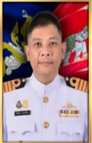 ยศ ชื่อ นามสกุล		นาวาเอก กิติพจน์   งามละเมียด							ตำแหน่ง		รองผู้อำนวยการกองเวชศาสตร์ใต้น้ำและการบิน  กรมแพทย์ทหารเรือ			สถานที่ปฏิบัติงาน	กองเวชศาสตร์ใต้น้ำและการบิน  กรมแพทย์ทหารเรือ				Email address 	  num.olddog@gmail.com							ประวัติการศึกษา	๑. แพทยศาสตร์บัณฑิต คณะแพทยศาสตร์โรงพยาบาลรามาธิบดี2. วุฒิบัตรสาขาศัลยศาสตร์ออร์โธปิดิกส์ รพ.เลิดสิน กรมการแพทย์๓. ศัลยกรรมทางมือและจุลศัลยกรรม รพ.เลิดสิน กรมการแพทย์๔. หลักสูตรเวชศาสตร์ความกดบรรยากาศสูงเบื้องต้น กรมแพทย์ทหารเรือ๕. หลักสูตรเวชศาสตร์ความกดบรรยากาศสูงระดับผู้บริหาร กรมแพทย์ทหารเรือเลขใบประกอบวิชาชีพเวชกรรม 	    ว.22629												ประวัติการทำงาน  	1. ผู้อำนวยการกองศัลยกรรม โรงพยาบาลสมเด็จพระปิ่นเกล้า กรมแพทย์ทหารเรือ๒. รองผู้อำนวยการ กองเวชศาสตร์ใต้น้ำและการบิน กรมแพทย์ทหารเรือประวัติวิทยากร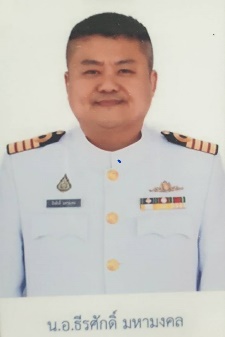 ยศ - ชื่อ - สกุล  	นาวาเอก ธีรศักดิ์   มหามงคล ตำแหน่งปัจจุบัน 	หัวหน้าศูนย์เวชศาสตร์ความดันบรรยากาศสูงประวัติการศึกษา 	๑. แพทย์ศาสตร์บัณฑิต วิทยาลัยแพทยศาสตร์พระมงกุฎเกล้า                     	 ๒. แพทย์เวชศาสตร์ครอบครัว ราชวิทยาลัยเวชศาสตร์ครอบครัว                    		 ๓. แพทย์เวชศาสตร์ใต้น้ำ กรมแพทย์ทหารเรือประวัติการทำงาน 	 ๑. แพทย์เวชศาสตร์ครอบครัว รพ.สมเด็จพระนางเจ้าสิริกิติ์                        	 ๒. แพทย์ประจำศูนย์เวชศาสตร์ความดันบรรยากาศสูงรพ.สมเด็จพระนางเจ้าสิริกิติ์                         	 ๓. ผอ.รพ.ฐานทัพเรือพังงา                         	 ๔. หัวหน้ากลุ่มงานเวชศาสตร์ครอบครัว รพ.สมเด็จพระนางเจ้าสิริกิติ์                         	 ๕. หัวหน้าศูนย์เวชศาสตร์ความดันบรรยากาศสูง รพ.สมเด็จพระนางเจ้าสิริกิติ์เลขใบประกอบวิชาชีพเวชกรรม 	    ว.28725								                                                 ประสบการณ์การทำงานปี 2552-ปัจจุบัน		 แพทย์ประจำศูนย์เวชศาสตร์ความดันบรรยากาศสูง รพ.สมเด็จพระนางเจ้าสิริกิติ์ ประวัติวิทยากร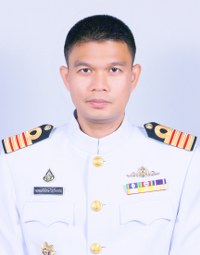 ยศ - ชื่อ – สกุล นาวาเอก พรหมพิทักษ์  ไหว้พรหมตำแหน่งปัจจุบัน หัวหน้ากองเวชศาสตร์ใต้น้ำและการบิน โรงพยาบาลอาภากรเกียรติวงศ์ ฐานทัพเรือสัตหีบประวัติการศึกษา๒๕๔๕		แพทยศาสตร์บัณฑิต วิทยาลัยแพทยศาสตร์พระมงกุฎเกล้า๒๕๕๐ 		วุฒิบัตร แพทย์ผู้เชี่ยวชาญ สาขาจิตเวชศาสตร์ แพทยสภา๒๕๕๑ 		หลักสูตรแพทย์เวชศาสตร์ใต้น้ำ รุ่นที่ ๑ กรมแพทย์ทหารเรือประวัติการทำงาน๒๕๔๖ – ๒๕๔๙    แพทย์ประจำบ้าน สาขาจิตเวชศาสตร์ โรงพยาบาลพระมงกุฏเกล้า๒๕๔๙ – ๒๕๕๖	   จิตแพทย์ โรงพยาบาลอาภากรเกียรติวงศ์ ฐานทัพเรือสัตหีบ๒๕๕๗ – ๒๕๕๘	   ผู้บังคับกองพันพยาบาล กรมสนับสนุน หน่วยบัญชาการต่อสู้อากาศยานและรักษาฝั่ง๒๕๕๘ – ๒๕๖๐	   ผู้บังคับกองพันพยาบาล กรมสนับสนุน กองพลนาวิกโยธิน หน่วยบัญชาการนาวิกโยธิน๒๕๖๒ – ๒๕๖๕	   หัวหน้ากองเวชศาสตร์ใต้น้ำและการบิน โรงพยาบาลอาภากรเกียรติวงศ์ ฐานทัพเรือสัตหีบเลขใบประกอบวิชาชีพเวชกรรม 	    ว.๒๘๔๔๓								ประสบการณ์การทำงานที่เกี่ยวกับหัวข้อการบรรยาย๑. แพทย์ปฏิบัติงานศูนย์เวชศาสตร์ความดันบรรยากาศสูง โรงพยาบาลสมเด็จพระนางเจ้าสิริกิติ์ กรมแพทย์     ทหารเรือ	๒. หัวหน้ากองเวชศาสตร์ใต้น้ำและการบิน โรงพยาบาลอาภากรเกียรติวงศ์ ฐานทัพเรือสัตหีบประวัติวิทยากร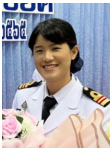 ยศ - ชื่อ – สกุล  นาวาตรีหญิง  แพทย์หญิง  ธนพร     ผลชานิโกตำแหน่งปัจจุบัน แพทย์ฝ่ายบริการสุขภาพ โรงพยาบาลสมเด็จพระปิ่นเกล้า  กรมแพทย์ทหารเรือ   ช่วยราชการ โรงพยาบาลสมเด็จ   พระนางเจ้าสิริกิติ์กรมแพทย์ทหารเรือประวัติการศึกษา๒๕๕๗	แพทยศาสตร์บัณฑิต คณะแพทยศาสตร์ศิริราชพยาบาล  มหาวิทยาลัย มหิดล๒๕๕๙ 	หลักสูตรแพทย์เวชศาสตร์ใต้น้ำ รุ่นที่ ๔ กรมแพทย์ทหารเรือ๒๕๖๓ 	แพทย์ประจำบ้าน สาขาเวชศาสตร์ฉุกเฉิน คณะแพทยศาสตร์ศิริราชพยาบาล มหาวิทยาลัยมหิดลประวัติการทำงาน	๒๕๕๘ 	แพทย์เพิ่มพูนทักษะ โรงพยาบาลสมเด็จพระนางเจ้าสิริกิติ์ กรมแพทย์ทหารเรือ	๒๕๖๓  •   แพทย์เวชศาสตร์ฉุกเฉิน		•   แพทย์ฝ่ายบริการสุขภาพ โรงพยาบาลสมเด็จพระปิ่นเกล้า กรมแพทย์ทหารเรือ   		     ช่วยราชการ โรงพยาบาลสมเด็จพระนางเจ้าสิริกิติ์กรมแพทย์ทหารเรือเลขใบประกอบวิชาชีพเวชกรรม 	    ว.๕๐๒๖๒								ผลงานวิจัยปี ๒๕๖๒   	การศึกษาผลของโครงการพัฒนากระบวนการเจาะเลือดเพาะเชื้อต่ออัตราการปนเปื้อนของการเจาะเลือด ส่งตรวจเพาะเชื้อในผู้ป่วยห้องฉุกเฉิน  (A Study of the Effectiveness of SIEM Clean Hemoculture Project to Blood Culture Contamination Rate in the ED) – อาจารย์ที่ปรึกษา อ.ทิพา ชาคร